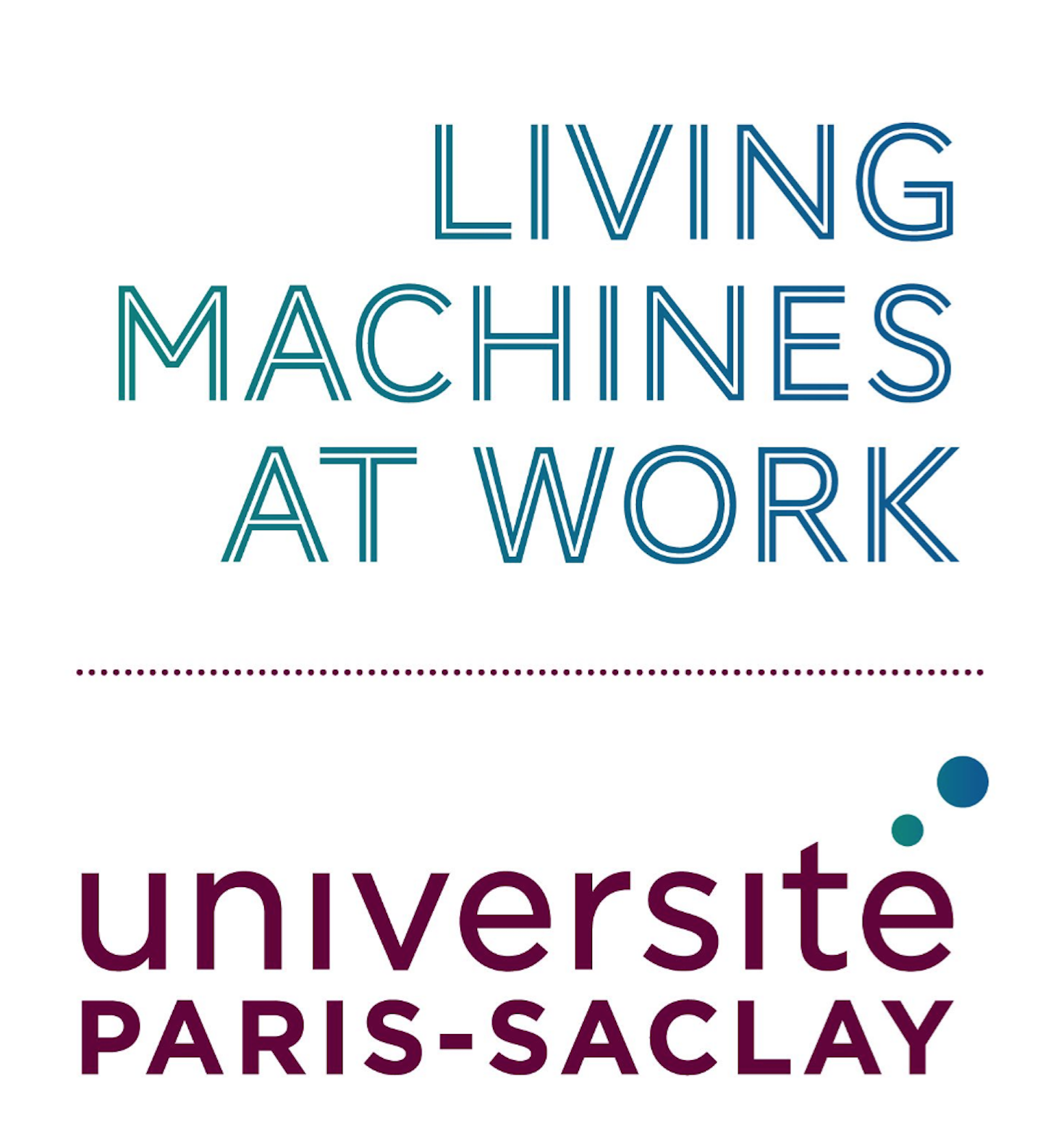 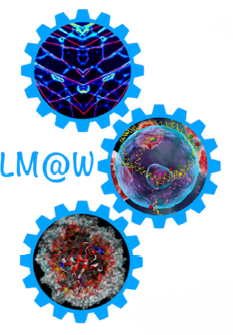 Application formSeedingRead the guidelines: https://www.universite-paris-saclay.fr/livingmachinesSubmit your application as a single PDF file to living-machines.lptms@universite-paris-saclay.frProject title:Acronym:CoordinatorName, First Name, function : 							 Laboratory (unit) : Team :Graduate School : e-mail : For all other laboratories involved Name, First Name, function : 							 Laboratory (unit) : Team :Graduate School : e-mail : Summary of the project (300 words max):Keywords (3-5):References from the laboratories related to the project (5 major references in total)To which research axis(es) is the project linked? ¨ structure and dynamics of living machines ¨ role of living machines in intracellular organization¨ role of living machines in cellular heterogeneity within populations¨ computational models of living machines ¨ bioinspired and synthetic living machines Indicate the names of at least two partners, involved in the project, from the following disciplines:  ¨ Biology 			Name:¨ Computer Science		Name:¨ Mathematics		Name:¨ Physics			Name:¨ Chemistry			Name:Describe the interdisciplinary nature of the project (100 words max)Detailed and justified budget by expense item and by team (100 words)